Effective ways to teach English in primary schoolsThe advantages of learning a foreign language from primary school are that it has a positive effect on psychological thinking, attention to the word foreign language, its understanding, and then allows you to strengthen knowledge in primary school, improve the quality of knowledge. Younger students will be very motivated to learn a foreign language. They want to speak and understand a foreign language. They do a lot of exercises and have the opportunity to work with them a lot in the classroom. In primary school, much attention is paid to oral reading. Of course, the types of educational process are also given: listening, speaking, writing, reading.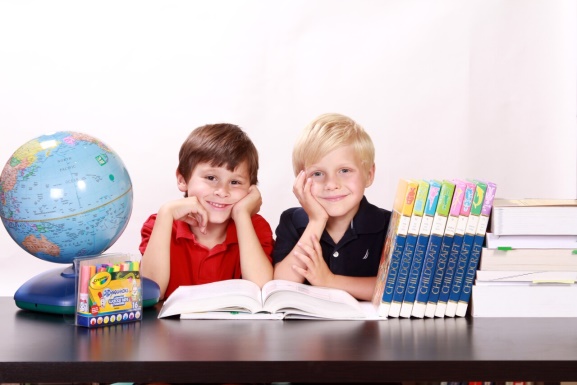 Due to the fact that the language of younger schoolchildren is not fully developed, English at first felt more difficult, but by the end it gradually formed, and you can speak a calm and beautiful foreign language. Since primary school students cannot carry the heavy baggage of lessons, we often have to educate children in a new way so that they do not miss English. English is a compulsory subject in primary and secondary schools. During this period, students gain basic knowledge of the English language, learn the alphabet, expand their vocabulary and learn to read small texts.The methodology of teaching English in schools is almost always the same and is based on the curriculum approved by the Ministry of Education. Almost all teachers most often use a communicative approach when teaching primary school students. But to make the lessons more effective, some use additional techniques and techniques that make the lesson much more interesting and exciting.How to make the initial English course effective and at the same time interesting for students? What techniques are better to use in the classroom? You will learn about this and much more in our publication.Classical techniqueClassical methods of teaching English in high school have been practiced for many years. They are based on a grammar-translation approach. The basis of each lesson / sub—course is the grammatical section of English, which is explained in Russian.The teacher actively works with the students and explains the main points. In turn, students memorize the rules, work with the text and perform exercises to consolidate. But with such a large amount of theory, students often get lost and cannot develop the skill of speaking. Therefore, this method is effective only in combination with communicative and other approaches.Communicative methodologyThe initial English course on the communicative method involves the development of skills such as writing, reading, listening to English and, of course, oral communication in children. Moreover, the lessons, as well as tasks, have an authentic theme: dialogues and texts on the topic of family, weather, school, hobbies, work, etc.The peculiarity of the methodology is also that students often work in pairs. Learning literally takes place through communication between students. But grammar and complex topics are explained by the teacher in Russian for better understanding.The communicative method of teaching English in primary school is also designed to immerse students in the culture and way of life of English-speaking countries. Students not only master communication skills, but also learn the specifics of English culture. At the same time, the teacher must support the motivation of students to learn. A very popular method of teaching English in high school. It is used even for teaching children 6-7 years old. The approach is based on working with cards that depict words or drawings. The teacher shows the card and pronounces the word. Then the student repeats and learns new words without cramming.Game techniqueTeaching English in elementary school using a game method aims to maintain the attention and interest of students in the lesson. In the lower grades, students are very mobile, active and emotional. Therefore, tasks in the form of a game allow you to direct the energy of students in the right direction and focus their attention on learning.When playing, a foreign language is not perceived as difficult and requires a lot of effort to learn. In the classroom, students are not afraid to make mistakes when they complete tasks. At the same time, you can include songs, cartoons, games with a competitive element in the lesson, which will make the lesson even more exciting.To practice practical actions :"Snow globe" - the first student says a new learned word, the second repeats it and adds his own, and so on, until a set of 10 or more words is obtained. Instead of words, you can use learned rules or grammatical examples – it all depends on the imagination of the teacher. Children sit in a circle or stand – it is not necessary to be at their desks."Talking ball" - the teacher throws the ball and says the word, and the student must throw the ball back to him with the translation."Alterations" - you can use a ball, or you can use an improvised magic wand or a toy. The teacher gives the kid a wand and calls a word, for example, a baby, and the child should wave the wand and turn it into a plural. There are many options."Friends" - students pass the toy around and ask each other questions about the material they have passed."Guessing game" - everyone takes turns drawing on the board the outlines of the subject from the passed vocabulary and guessing."Surprise" is a live game in which you can come up with many different interpretations. You can blindfold and let the student touch the object that he should describe in English. In addition, you can hide an object in a box and talk about it without naming it – let the class guess what's inside."Check your luck" - for this game you need a large alphabet or cut letters in a bag. The idea is for the kid to pull and poke at random at the letter and name as many words as possible on it."Who hid" - children make up a lot of small words from a big one.It is allowed to come up with your own games – the main thing is to choose something that will resonate with the students. Do not be upset if you have carefully prepared, but the proper effect has not happened – in this case, it is worth finding out who their favorite cartoon characters are and using this information to prepare for the next lesson.Zaitsev 's methodThe peculiarities of teaching English in elementary school according to the Zaitsev method are that students use cubes with syllables and letters. With the help of them, they compose words and thus memorize new phrases. The purpose of the approach is to show an algorithm for constructing words and sentences.The cubes can be of different colors to simplify the task for the child. Over time, the student tries to build colors and letters under dictation. Such mini dictation is effective, does not cause difficulties for children and can be carried out even by parents.Design and combined methodThese methods of teaching English in primary school are not very popular. The bottom line is that after studying the topic, parsing texts, memorizing new phrases, the teacher sets projects: play a scene, write a story, compose and conduct a dialogue, etc.Special attention should be paid to the combined method, which combines various approaches and tasks from other methods. This approach introduces diversity, as well as adapts the curriculum to the interests of students. The combined method has no strict requirements. The teacher usually independently chooses methods and techniques that correspond to the specifics of his teaching and the interests of children.The teacher has a great responsibility – to instill in a little person the desire to explore the world, cope with difficulties and study diligently.Based on this, the global goals in the lesson are not only the study of grammar and vocabulary replenishment. It is important for the child to convey the importance of knowledge of the language and cultural characteristics of other countries. The chosen methodology should emphasize the practical importance of English, encourage the dreams and goals of the baby, arouse interest in traveling and a possible future profession. Thus, it is necessary to teach children to perceive the information in the lesson as useful and necessary for a successful future.It can be summed up that the methodology of teaching children in primary school should be based on the following principles:Learning through communication and communication with people.The most individual approach to students, both in terms of the presentation of the material and in the assessment.Interesting, useful, fresh and new information as a basis for the lesson.Education of consciousness and responsibility for their results.Integration of a foreign language with other subjects.Applying the above rules, you will be able to be the most successful teacher.REFERENCES1. "Еngaging in activity through game activities". Petrov A.V.2. "Technology teaching in Primary School". Kalmykova E. V. 20073.educational and methodological complex "theory and technique of teaching a foreign language in primary schools". 2019 Semey.4. Koishygulova L. application of new information technologies in teaching English / / methodology of teaching English. —2014.